К а р а р                                                                             ПОСТАНОВЛЕНИЕ22 июнь 2018- й.                                    №32                                22  июня  2018 г.О присвоении почтового адреса земельному участку.В соответствии с Федеральным законом от 06.10.2003 года  №131 – ФЗ «Об общих принципах организации местного самоуправления в Российской Федерации», постановлением правительства Российской Федерации от 19.11.2014 года №1221 «Об утверждении Правил присвоения, изменения и аннулирования адресов» и согласно статьи 3 п.22 Устава сельского поселения Юмашевский сельсовет муниципального района Чекмагушевский район Республики Башкортостан Администрация сельского поселения Юмашевский сельсовет муниципального района Чекмагушевский район Республики Башкортостан постановляет:- Земельному участку, с кадастровым номером 02:51:150501:2  присвоить следующий почтовый адрес: 452227,  Республика Башкортостан, Чекмагушевский район, д. Новопучкаково, ул. Мира, земельный участок, 2;- Земельному участку, с кадастровым номером 02:51:150501:3  присвоить следующий почтовый адрес: 452227,  Республика Башкортостан, Чекмагушевский район, д. Новопучкаково, ул. Мира, земельный участок, 4;- Земельному участку, с кадастровым номером 02:51:150501:4  присвоить следующий почтовый адрес: 452227,  Республика Башкортостан, Чекмагушевский район, д. Новопучкаково, ул. Мира, земельный участок, 6;- Земельному участку, с кадастровым номером 02:51:150501:5  присвоить следующий почтовый адрес: 452227,  Республика Башкортостан, Чекмагушевский район, д. Новопучкаково, ул. Мира, земельный участок, 8;- Земельному участку, с кадастровым номером 02:51:150501:6  присвоить следующий почтовый адрес: 452227,  Республика Башкортостан, Чекмагушевский район, д. Новопучкаково, ул. Мира, земельный участок, 10;- Земельному участку, с кадастровым номером 02:51:150501:7  присвоить следующий почтовый адрес: 452227,  Республика Башкортостан, Чекмагушевский район, д. Новопучкаково, ул. Мира, земельный участок, 12; - Земельному участку, с кадастровым номером 02:51:150501:8  присвоить следующий почтовый адрес: 452227,  Республика Башкортостан, Чекмагушевский район, д. Новопучкаково, ул. Мира, земельный участок, 14;- Земельному участку, с кадастровым номером 02:51:150501:10  присвоить следующий почтовый адрес: 452227,  Республика Башкортостан, Чекмагушевский район, д. Новопучкаково, ул. Мира, земельный участок, 14а;- Земельному участку, с кадастровым номером 02:51:150501:11  присвоить следующий почтовый адрес: 452227,  Республика Башкортостан, Чекмагушевский район, д. Новопучкаково, ул. Мира, земельный участок, 16;- Земельному участку, с кадастровым номером 02:51:150501:13  присвоить следующий почтовый адрес: 452227,  Республика Башкортостан, Чекмагушевский район, д. Новопучкаково, ул. Мира, земельный участок, 18;- Земельному участку, с кадастровым номером 02:51:150501:14  присвоить следующий почтовый адрес: 452227,  Республика Башкортостан, Чекмагушевский район, д. Новопучкаково, ул. Мира, земельный участок, 48;- Земельному участку, с кадастровым номером 02:51:150501:15  присвоить следующий почтовый адрес: 452227,  Республика Башкортостан, Чекмагушевский район, д. Новопучкаково, ул. Мира, земельный участок, 20;- Земельному участку, с кадастровым номером 02:51:150501:16  присвоить следующий почтовый адрес: 452227,  Республика Башкортостан, Чекмагушевский район, д. Новопучкаково, ул. Мира, земельный участок, 22;- Земельному участку, с кадастровым номером 02:51:150501:17  присвоить следующий почтовый адрес: 452227,  Республика Башкортостан, Чекмагушевский район, д. Новопучкаково, ул. Мира, земельный участок, 24;- Земельному участку, с кадастровым номером 02:51:150501:18  присвоить следующий почтовый адрес: 452227,  Республика Башкортостан, Чекмагушевский район, д. Новопучкаково, ул. Мира, земельный участок, 26;- Земельному участку, с кадастровым номером 02:51:150501:19  присвоить следующий почтовый адрес: 452227,  Республика Башкортостан, Чекмагушевский район, д. Новопучкаково, ул. Мира, земельный участок, 28;- Земельному участку, с кадастровым номером 02:51:150501:20  присвоить следующий почтовый адрес: 452227,  Республика Башкортостан, Чекмагушевский район, д. Новопучкаково, ул. Мира, земельный участок, 30;- Земельному участку, с кадастровым номером 02:51:150501:21  присвоить следующий почтовый адрес: 452227,  Республика Башкортостан, Чекмагушевский район, д. Новопучкаково, ул. Мира, земельный участок, 32;- Земельному участку, с кадастровым номером 02:51:150501:22  присвоить следующий почтовый адрес: 452227,  Республика Башкортостан, Чекмагушевский район, д. Новопучкаково, ул. Мира, земельный участок, 32а;- Земельному участку, с кадастровым номером 02:51:150501:23  присвоить следующий почтовый адрес: 452227,  Республика Башкортостан, Чекмагушевский район, д. Новопучкаково, ул. Мира, земельный участок, 34;- Земельному участку, с кадастровым номером 02:51:150501:24  присвоить следующий почтовый адрес: 452227,  Республика Башкортостан, Чекмагушевский район, д. Новопучкаково, ул. Мира, земельный участок, 34а;- Земельному участку, с кадастровым номером 02:51:150501:25  присвоить следующий почтовый адрес: 452227,  Республика Башкортостан, Чекмагушевский район, д. Новопучкаково, ул. Мира, земельный участок, 36;- Земельному участку, с кадастровым номером 02:51:150501:26  присвоить следующий почтовый адрес: 452227,  Республика Башкортостан, Чекмагушевский район, д. Новопучкаково, ул. Мира, земельный участок, 36а;- Земельному участку, с кадастровым номером 02:51:150501:27  присвоить следующий почтовый адрес: 452227,  Республика Башкортостан, Чекмагушевский район, д. Новопучкаково, ул. Мира, земельный участок, 38;- Земельному участку, с кадастровым номером 02:51:150501:28  присвоить следующий почтовый адрес: 452227,  Республика Башкортостан, Чекмагушевский район, д. Новопучкаково, ул. Мира, земельный участок, 40;- Земельному участку, с кадастровым номером 02:51:150501:30  присвоить следующий почтовый адрес: 452227,  Республика Башкортостан, Чекмагушевский район, д. Новопучкаково, ул. Мира, земельный участок, 42;- Земельному участку, с кадастровым номером 02:51:150501:31  присвоить следующий почтовый адрес: 452227,  Республика Башкортостан, Чекмагушевский район, д. Новопучкаково, ул. Мира, земельный участок, 44;- Земельному участку, с кадастровым номером 02:51:150501:33  присвоить следующий почтовый адрес: 452227,  Республика Башкортостан, Чекмагушевский район, д. Новопучкаково, ул. Мира, земельный участок, 46;- Земельному участку, с кадастровым номером 02:51:150501:34  присвоить следующий почтовый адрес: 452227,  Республика Башкортостан, Чекмагушевский район, д. Новопучкаково, ул. Мира, земельный участок, 43;- Земельному участку, с кадастровым номером 02:51:150501:35  присвоить следующий почтовый адрес: 452227,  Республика Башкортостан, Чекмагушевский район, д. Новопучкаково, ул. Мира, земельный участок, 41;- Земельному участку, с кадастровым номером 02:51:150501:36  присвоить следующий почтовый адрес: 452227,  Республика Башкортостан, Чекмагушевский район, д. Новопучкаково, ул. Мира, земельный участок, 39;- Земельному участку, с кадастровым номером 02:51:150501:37  присвоить следующий почтовый адрес: 452227,  Республика Башкортостан, Чекмагушевский район, д. Новопучкаково, ул. Мира, земельный участок, 37;- Земельному участку, с кадастровым номером 02:51:150501:39  присвоить следующий почтовый адрес: 452227,  Республика Башкортостан, Чекмагушевский район, д. Новопучкаково, ул. Мира, земельный участок, 35;- Земельному участку, с кадастровым номером 02:51:150501:40  присвоить следующий почтовый адрес: 452227,  Республика Башкортостан, Чекмагушевский район, д. Новопучкаково, ул. Мира, земельный участок, 33;- Земельному участку, с кадастровым номером 02:51:150501:41  присвоить следующий почтовый адрес: 452227,  Республика Башкортостан, Чекмагушевский район, д. Новопучкаково, ул. Мира, земельный участок, 31;- Земельному участку, с кадастровым номером 02:51:150501:42  присвоить следующий почтовый адрес: 452227,  Республика Башкортостан, Чекмагушевский район, д. Новопучкаково, ул. Мира, земельный участок, 29;- Земельному участку, с кадастровым номером 02:51:150501:43 присвоить следующий почтовый адрес: 452227,  Республика Башкортостан, Чекмагушевский район, д. Новопучкаково, ул. Мира, земельный участок, 27;- Земельному участку, с кадастровым номером 02:51:150501:44  присвоить следующий почтовый адрес: 452227,  Республика Башкортостан, Чекмагушевский район, д. Новопучкаково, ул. Мира, земельный участок, 25;- Земельному участку, с кадастровым номером 02:51:150501:45  присвоить следующий почтовый адрес: 452227,  Республика Башкортостан, Чекмагушевский район, д. Новопучкаково, ул. Мира, земельный участок, 23;- Земельному участку, с кадастровым номером 02:51:150501:46  присвоить следующий почтовый адрес: 452227,  Республика Башкортостан, Чекмагушевский район, д. Новопучкаково, ул. Мира, земельный участок, 21;- Земельному участку, с кадастровым номером 02:51:150501:47  присвоить следующий почтовый адрес: 452227,  Республика Башкортостан, Чекмагушевский район, д. Новопучкаково, ул. Мира, земельный участок, 19;- Земельному участку, с кадастровым номером 02:51:150501:50  присвоить следующий почтовый адрес: 452227,  Республика Башкортостан, Чекмагушевский район, д. Новопучкаково, ул. Мира, земельный участок, 17;- Земельному участку, с кадастровым номером 02:51:150501:51  присвоить следующий почтовый адрес: 452227,  Республика Башкортостан, Чекмагушевский район, д. Новопучкаково, ул. Мира, земельный участок, 15;- Земельному участку, с кадастровым номером 02:51:150501:52  присвоить следующий почтовый адрес: 452227,  Республика Башкортостан, Чекмагушевский район, д. Новопучкаково, ул. Мира, земельный участок, 13;- Земельному участку, с кадастровым номером 02:51:150501:53  присвоить следующий почтовый адрес: 452227,  Республика Башкортостан, Чекмагушевский район, д. Новопучкаково, ул. Мира, земельный участок, 11;- Земельному участку, с кадастровым номером 02:51:150501:55  присвоить следующий почтовый адрес: 452227,  Республика Башкортостан, Чекмагушевский район, д. Новопучкаково, ул. Мира, земельный участок, 9;- Земельному участку, с кадастровым номером 02:51:150501:57  присвоить следующий почтовый адрес: 452227,  Республика Башкортостан, Чекмагушевский район, д. Новопучкаково, ул. Мира, земельный участок, 3;- Земельному участку, с кадастровым номером 02:51:150501:58  присвоить следующий почтовый адрес: 452227,  Республика Башкортостан, Чекмагушевский район, д. Новопучкаково, ул. Мира, земельный участок, 1;- Земельному участку, с кадастровым номером 02:51:150501:66  присвоить следующий почтовый адрес: 452227,  Республика Башкортостан, Чекмагушевский район, д. Новопучкаково, ул. Мира, земельный участок, 7;2.   Контроль за исполнением  настоящего Постановления оставляю      за собой.           Глава сельского поселения:                                 Р.Х.Салимгареева БАШ[ОРТОСТАН  РЕСПУБЛИКА]ЫСА[МА{ОШ  РАЙОНЫ муниципаль районЫНЫ@   ЙОМАШ АУЫЛ СОВЕТЫ АУЫЛ  БИЛ^м^]Е  ХАКИМИ^ТЕ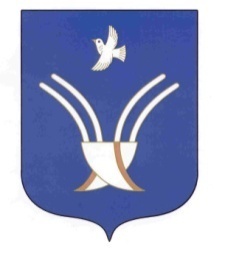 Администрация сельского поселения Юмашевский сельсоветмуниципального района Чекмагушевский район Республики Башкортостан